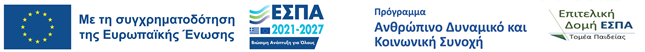 ΑΙΤΗΣΗΑ. ΤΑΥΤΟΤΗΤΑ ΑΙΤΟΥΝΤΟΣΕπώνυμο:…………………………………………………Όνομα:…………………………………………………….Όνομα Πατρός:……………………………………….Ειδικότητα:……………………………………………..Δ/νση κατοικίας………………………………………Τ.Κ.………………………………………………………….Πόλη ……………………………………………………….Τηλ………………………………………………………….Email:………………………………………………………Θέμα: :“Αίτηση χορήγησης αναρρωτικής άδειας”ΠΡΟΣ Τη  Διεύθυνση  Πρωτοβάθμιας Εκπαίδευσης ΦθιώτιδαςΠαρακαλώ να μου χορηγήσετε  αναρρωτική άδεια ……………….. (……) ημερ…….. από ……../……./20……. έως  και   …../……./20……… . Απαραίτητα δικαιολογητικά:Ιατρική ΓνωμάτευσηΑπόφαση ΙΚΑ (για άδειες μεγαλύτερες των 3 ημερών)Λαμία,…………………………………………….ΑΙΤ………….………………………………………..